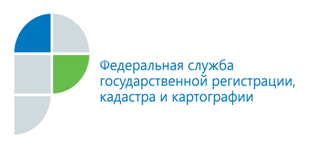 г. Барнаул8  июня  2015 годаПресс-релизЖители Бийска могут получить государственные услуги в сфере кадастрового учёта в электронном виде прямо в офисе приёма-выдачи документовФилиал ФГБУ «ФКП Росреестра» по Алтайскому краю (Кадастровая палата) внедряет практику оснащения офисов приёма-выдачи документов рабочими местами для заявителей с доступом на портал электронных госуслуг Росреестра www.rosreestr.ru. Началась такая практика с города Барнаула, теперь возможность получить государственные услуги в сфере кадастрового учёта в электронном виде появилась 
у жителей города Бийска. В Бийском офисе Кадастровой палаты оборудовано рабочее место 
для заявителей с возможностью подать в электронном виде заявление
об осуществлении государственного кадастрового учёта объектов недвижимости, запрос о преставлении сведений государственного кадастра недвижимости (ГКН), запрос о предоставлении сведений из Единого государственного реестра прав 
на недвижимое имущество и сделок с ним (ЕГРП) и т.д. Кадастровая палата обращает внимание граждан, что воспользоваться данной услугой для подачи документов на государственный кадастровый учет возможно только при наличии электронной цифровой подписи у заявителя.Пресс-службафилиала ФГБУ «ФКП Росреестра» по Алтайскому крают.: 50-27-91fgu22_press2@u22.rosreestr.ru